Májové veselení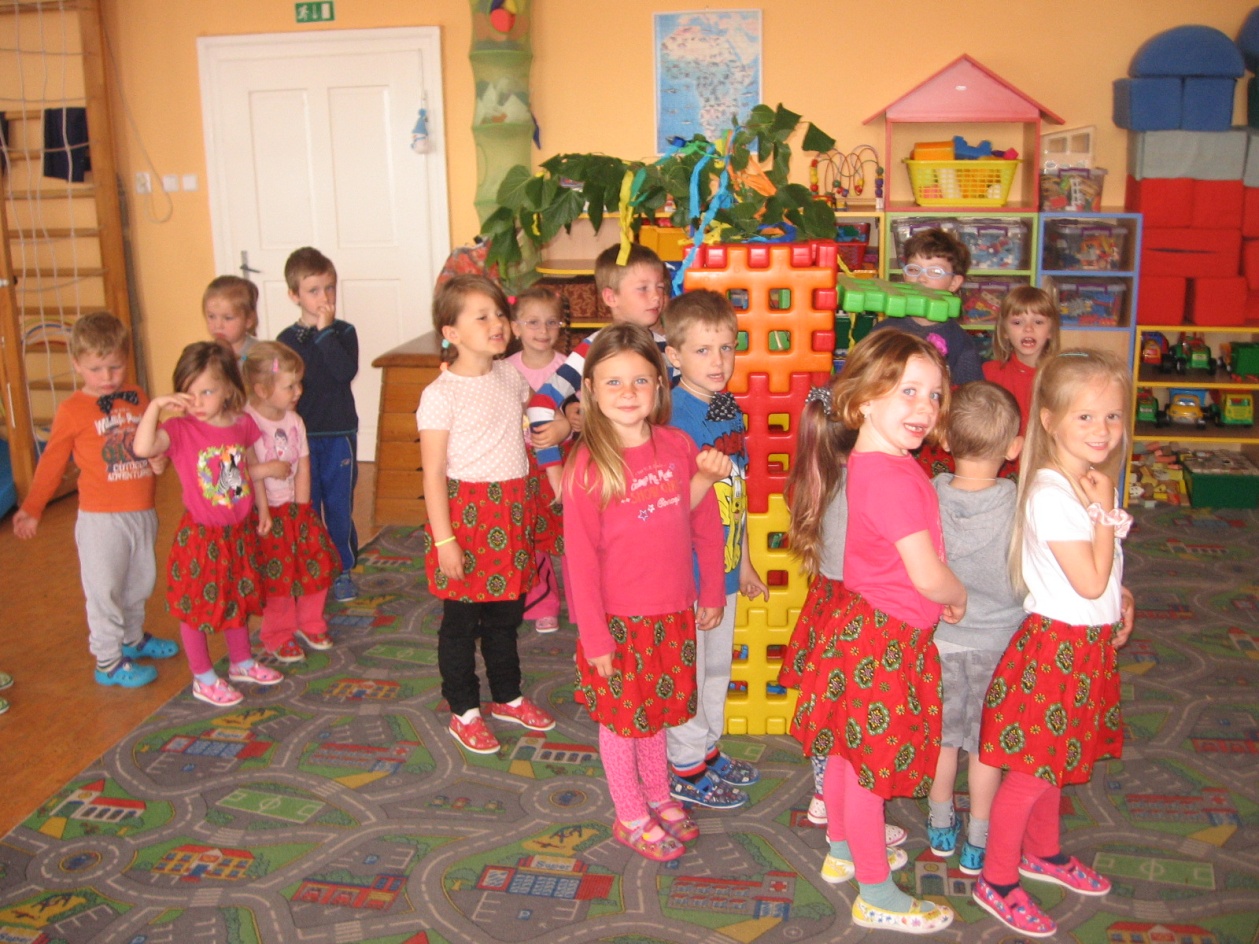 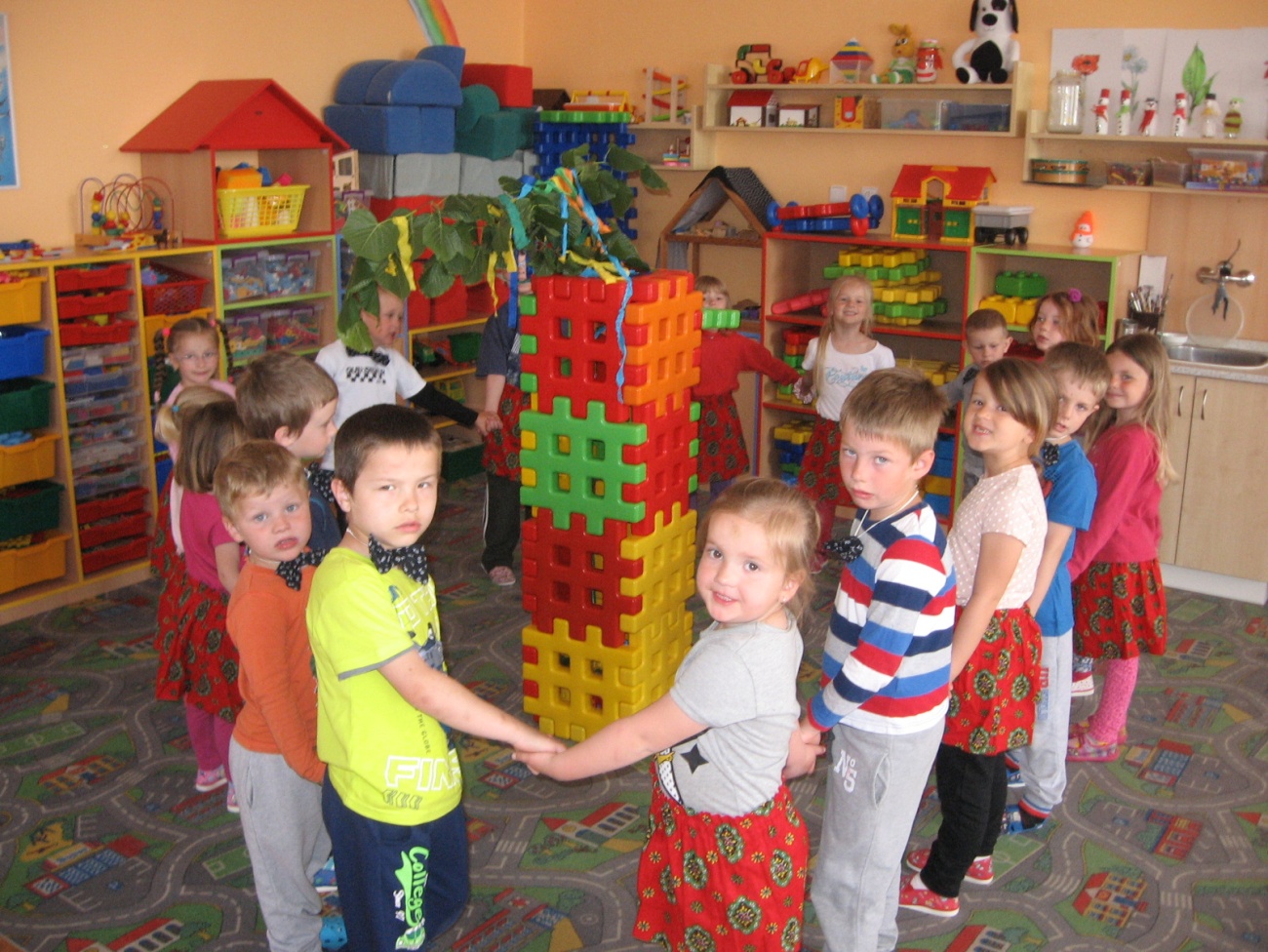 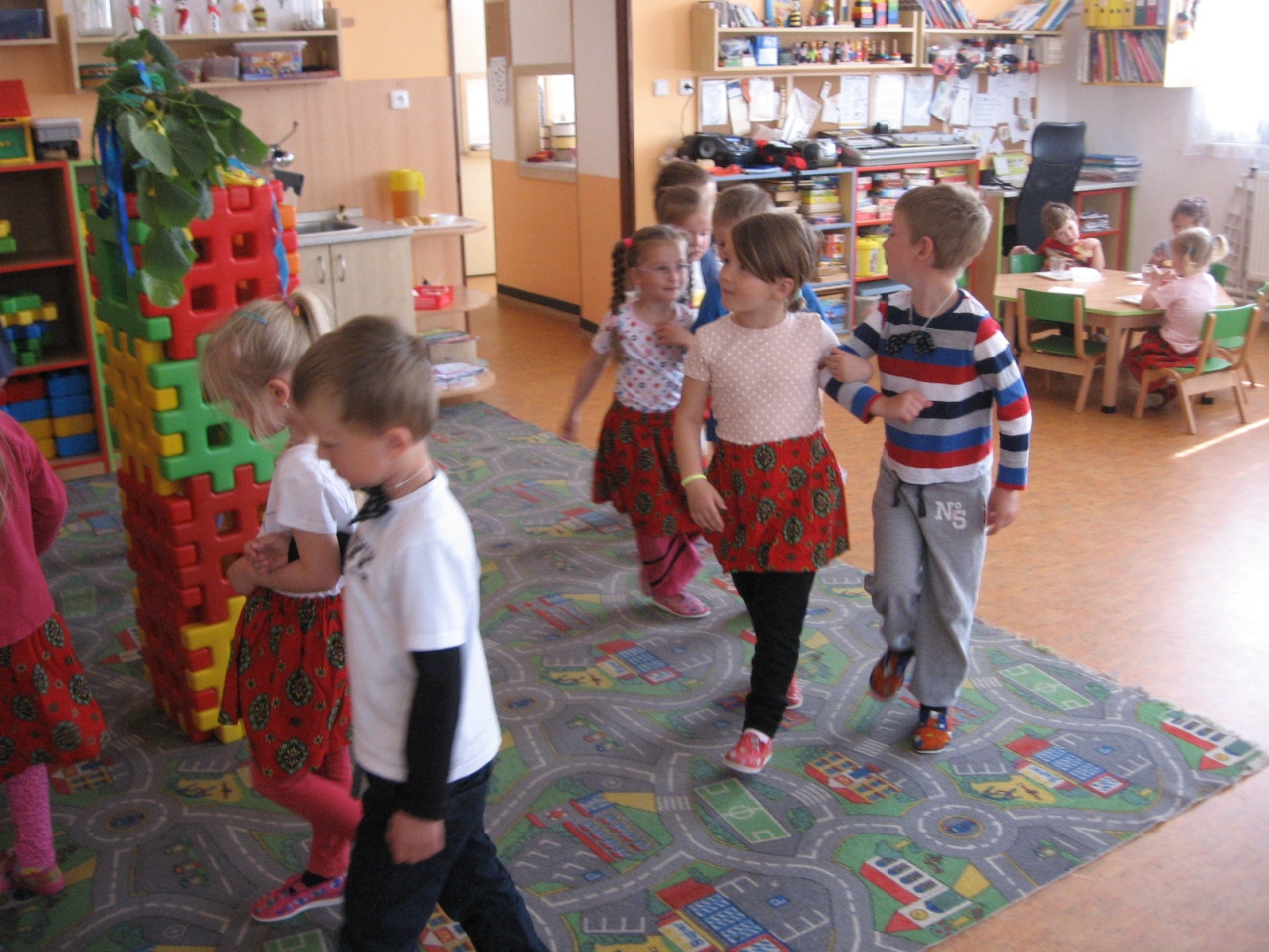 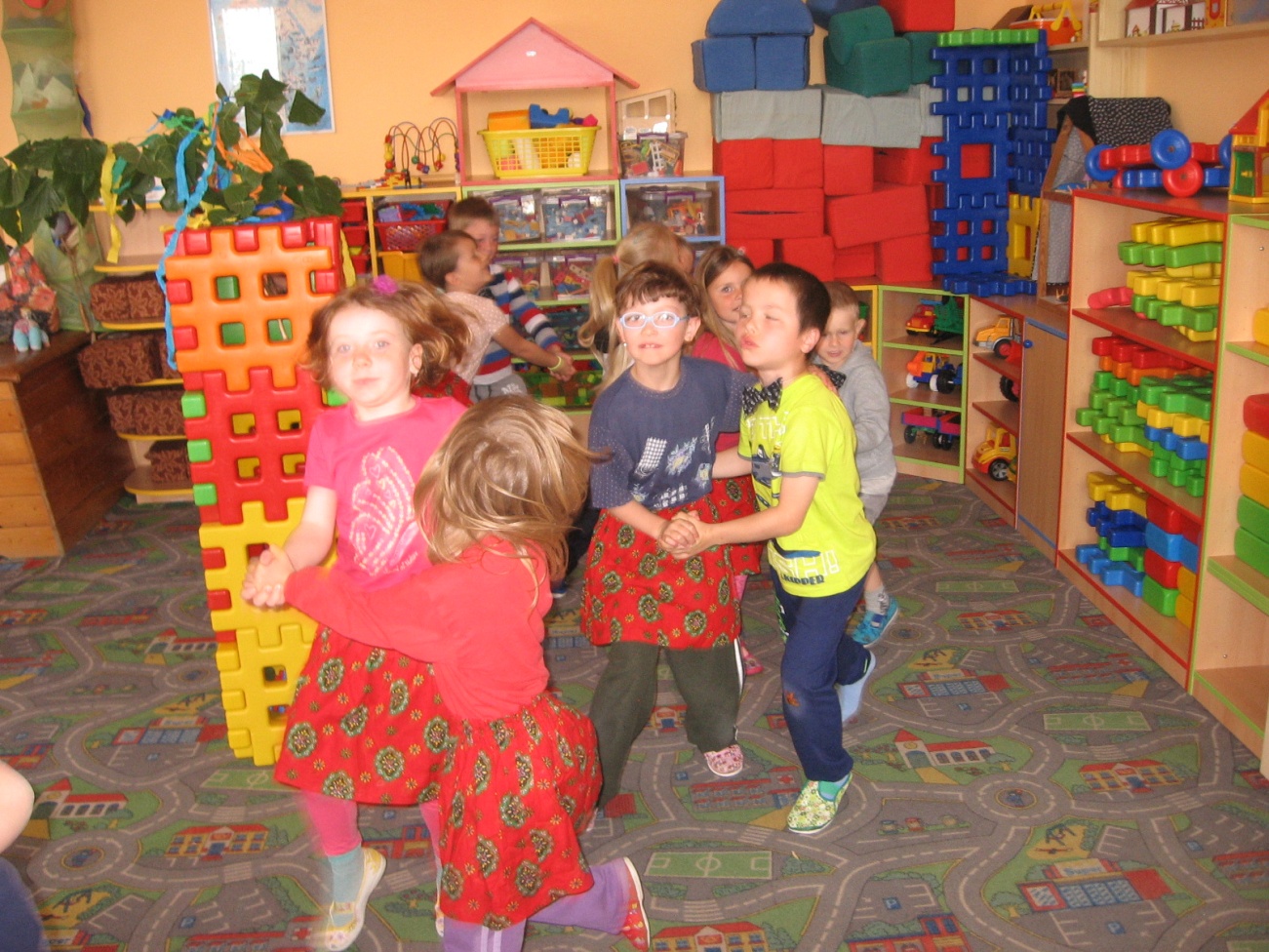 Přijela k nám pouť!